О внесении изменений в План деятельности Енисейского управления Федеральной службы по надзору в сфере связи, информационных технологий и массовых коммуникаций на 2022 год, утвержденный приказом руководителя Енисейского управления Федеральной службы по надзору в сфере связи, информационных технологий и массовых коммуникаций  от 26.11.2021 №371В соответствии с указаниями Роскомнадзора от 08.06.2022 № 07ТО-56842 «О проверках в сфере ПОД/ФТ/ФРОМУ» приказываю:1. Внести изменения в п. 4 раздела I.I Плана деятельности Енисейского управления Федеральной службы по надзору в сфере связи, информационных технологий и массовых коммуникаций на 2022 год, утвержденного приказом руководителя Енисейского управления Федеральной службы по надзору в сфере связи, информационных технологий и массовых коммуникаций  от 26.11.2021 №371 (далее - План деятельности) в части срока проведения плановой проверки в отношении Управления Федеральной почтовой связи Красноярского края - филиала АО «Почта России»  -  изменить срок проведения мероприятия с периода с 18.07.2022 по 12.08.2022 на период с 07.11.2022 по 02.12.2022.2. Внести изменения в п. 4 раздела I.I Плана деятельности в части срока проведения плановой проверки в отношении Управления Федеральной почтовой связи Республики Хакасия - филиала АО «Почта России»  -  изменить срок проведения мероприятия с периода с 20.06.2022 по 15.07.2022 на период с 21.11.2022 по 16.12.2022.3. Внести изменения в п. 4 раздела I.I Плана деятельности в части срока проведения плановой проверки в отношении Управления Федеральной почтовой связи Республики Тыва - филиала АО «Почта России»  - изменить срок проведения мероприятия с периода с 20.06.2022 по 15.07.2022 на период с 21.11.2022 по 16.12.2022.4.  Отделу организационной, правовой работы и кадров в течение 3-х дней внести необходимые изменения в соответствующие разделы Плана деятельности, размещенного на Интернет-странице Управления официального сайта Роскомнадзора в сети Интернет: 24.rkn.gov.ru.5. Контроль за исполнением настоящего приказа оставляю за собой.Руководитель Управления	         Н.А. БурдюковаПроект приказа подготовленотделом ОПРиК	                    Е.Г. Сафьянова09.06.2022СОГЛАСОВАНО:Заместитель руководителя Управления - начальник отдела	        И.В. Берляков09.06.2022ОЗНАКОМЛЕНЫ: Главный специалист-эксперт ОКНСЭСиПС                                       Н.Н. Непомнящий09.06.2022Начальник ТО Абакан	     В.П. Антонов09.06.2022Ведущий специалист-эксперт ТО Кызыл	  Е.А. Пильжум09.06.2022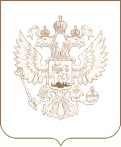 РОСКОМНАДЗОРЕНИСЕЙСКОЕ УПРАВЛЕНИЕ ФЕДЕРАЛЬНОЙ СЛУЖБЫ ПО НАДЗОРУ В СФЕРЕ СВЯЗИ, ИНФОРМАЦИОННЫХ ТЕХНОЛОГИЙ И МАССОВЫХ КОММУНИКАЦИЙПРИКАЗ09.06.2022                                                                                                                                                 №  100-ндКрасноярск